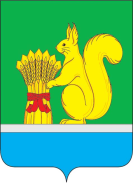 О награждении Благодарственным письмомУржумской районной Думы Уржумского муниципального района Кировской области Бердниковой О.И., Винокуровой И.В., Перевозчиковой О.П., Пигозиной С.Е., Свининой Л.Л.	В соответствии со статьей 25 Устава муниципального образования Уржумский муниципальный район Кировской области, Положением о Почетной грамоте и Благодарственном письме Уржумской районной Думы муниципального образования Уржумский муниципальный район Кировской области утвержденным решением Уржумской районной Думы от 27.05.2020 № 40/319, ходатайством КОГБУЗ «Уржумская ЦРБ», Уржумская районная Дума  решила:1.За многолетний добросовестный труд в системе здравоохранения, высокий профессионализм, значительный вклад в оказание медицинской помощи населению Уржумского района и в связи с празднованием Дня медицинского работника наградить Благодарственным письмом Уржумской районной Думы Уржумского муниципального района:Бердникову Ольгу Ивановну, акушерку Кировского государственного бюджетного учреждения здравоохранения «Уржумская центральная районная больница».Винокурову Ирину Владимировну, палатную медицинскую сестру Кировского государственного бюджетного учреждения здравоохранения «Уржумская центральная районная больница».Перевозчикову Ольгу Павловну, участковую медицинскую сестру Кировского государственного бюджетного учреждения здравоохранения «Уржумская центральная районная больница».Пигозину Светлану Евгеньевну, специалиста по социальной работе Кировского государственного бюджетного учреждения здравоохранения «Уржумская центральная районная больница».Свинину Лидию Львовну, медицинскую сестру Кировского государственного бюджетного учреждения здравоохранения «Уржумская центральная районная больница».2.Настоящее решение вступает в силу с момента его принятия и подлежит опубликованию в «Информационном бюллетене органов местного самоуправления Уржумского района Кировской области».Председатель Уржумской районной Думы                                                                         Л.Ю. Воробьева УРЖУМСКАЯ РАЙОННАЯ ДУМА ШЕСТОГО СОЗЫВАРЕШЕНИЕ30.05.2023                                                                                                  №  17/150                                           г. Уржум, Кировской области